				Reuver, 20 september 2020			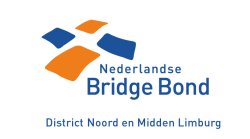 Betreft: Open parencompetitie 2020- 2021 Dames/heren 
In verband met corona hebben we besloten de open paren in het najaar te spelen en de viertallen competitie in het voorjaar 2021.
Reden is dat het viertallen in de zaal moet en de open paren kunnen op stepbridge worden gespeeld.Hierbij wordt u uitgenodigd om deel te nemen aan de open paren competitie van het seizoen 2020-2021 van het district Noord en Midden Limburg. Deze wordt gespeeld op stepbridge.Hoofdklasse en 1e klasse. 
U kunt bij de opgave aangeven of u in de hoofdklasse of in de 1e klasse wilt worden ingedeeld. 
De minimum deelname is 14 paren voor de hoofdklasse en 14 paren voor de 1e klasse. De hoofdklasse en 1e klasse worden samengevoegd als er onvoldoende animo is voor de 1e klasse.
Speeldata 
De speeldata zijn de woensdagen 14, 21 en 28 oktober en 4, 11 november 2020 om 19.30 uur. 
Inschrijfgeld
De deelname is gratis voor spelers die lid zijn van een bij district aangesloten vereniging.
Voor andere NBB-leden is het inschrijfgeld EUR 25,- per persoon.
Aanmelding 
Inschrijving tot zondag 11 oktober 2020.
Dit kan in MijnNBB:  https://www.mijnnbb.nl/  via Persoon, Inschrijvingen, Inschrijven
U kunt kiezen Hoofdklasse of 1e klasse. Bij onvoldoende aanmeldingen wordt alleen hoofdklasse gespeeld.Promotie en degradatie regeling
De promotie en degradatie regeling gebeurt volgens de geldende NBB reglementen. 
Deelname aan de 2e divisie competitie wordt door de WECO geregeld. Uitgangspunt is dat de kampioen rechten krijgt voor deelname.
Met vriendelijk groet,Loek Veldman (DKL)Groenstraat 7 5953ET Reuver06-28170658E-mail: BridgeNML@outlook.com